На основании протеста прокуратуры Шемуршинского района Чувашской Республики от 16 марта 2021 года № 03-01/Прдп88-21 в целях приведения нормативно-правовых актов Малобуяновского сельского поселения в соответствие с действующим законодательством  администрация Малобуяновского сельского поселения Шемуршинского района Чувашской Республики постановляет:1. Признать утратившим силу  постановление администрации Малобуяновского сельского поселения Шемуршинского района Чувашской Республики  от 15 февраля 2019 года  №12 «Об утверждении Порядка уведомления муниципальными служащими администрации Малобуяновского сельского поселения Шемуршинского района о выполнении иной оплачиваемой работы ».2. Настоящее постановление вступает в силу после  его официального опубликования.Глава Малобуяновского сельского поселения Шемуршинского районаЧувашской Республики                                                                                           С.В.Кузнецов                                                                                                                                                                                                                                                                                                                                                                                                                                                                                                                                        ЧЁВАШ РЕСПУБЛИКИШЁМЁРШЁ РАЙОН, 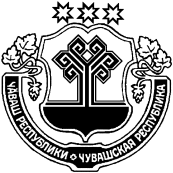 ЧУВАШСКАЯ РЕСПУБЛИКА ШЕМУРШИНСКИЙ РАЙОН  ПУЯНКАССИЯЛ ПОСЕЛЕНИЙ,Н АДМИНИСТРАЦИЙ,ЙЫШЁНУ«23» пуш 2021= № 11Пуянкасси ял.АДМИНИСТРАЦИЯМАЛОБУЯНОВСКОГО СЕЛЬСКОГО ПОСЕЛЕНИЯ ПОСТАНОВЛЕНИЕот «23» марта  2021г № 11деревня Малое БуяновоО признании утратившим силу  постановления администрации Малобуяновского сельского поселения от 15 февраля 2019 года  №12 «Об утверждении Порядка уведомления муниципальными служащими администрации Малобуяновского сельского поселения Шемуршинского района о выполнении иной оплачиваемой работы»